___________________  Mavzu:  Web sahifalar orasida aloqalarni o’rnatishimkoniyatlariFan:   Informatika	 								№ 25Darsning maqsadi:Ta’limiy:    O’quvchilarga web sahifalar orasida aloqalarni o’rnatish imkoniyatlarini o’rgatish.Rivojlantiruvchi:    O’quvchilarni mustaqil fikrlarini oshirish va rivojlantirish.Tarbiyaviy:          Vatanini sevish, milliy va  umuminsoniy qadriyatlarga hurmatda bo‘lish, odob-axloq qoidalariga rioya  qilishni singdirish.Tayanch va fanga oid kompetensiyalar:TK: real hodisalarni matematik tilda ifodalash usullaridan foydalana oladi va bu usullar samarali ekanligini tushuna oladi;FK: web-sayt ko‘rinishidagi axborotlarni qayta ishlay oladi; maxsus amaliy dasturlar yordamida ma’lumotlar ombori va so‘rovlar hosil qila oladi va hisobotlar tayyorlay oladi;Dars usuli:   suhbat, tushuntirish, “Savol-javob” metodi, “Rasmli boshqotirma” , “To‘g‘risini top”,”Yosh aktyor”o‘yinlari.Dars turi:  Yangi bilim berish.O’quv jarayonining amaliga oshirish texnologiyasi:O’qitish usullari:     blits-so’rov,  savol-javob.O’qitish shakllari:   guruhlara ishlash, frontal, jamoaviy.O’qitish vositalari:11-sinf darsligi, mavzuga oid dars taqdimoti, Monitoring va baholash:  og’zaki va test nazorati, amaliy vazifalar.Darsning borishi:Tashkiliy qism:O’quvchilar bilan salomlashishXonani va o’quvchilarni darsga tayyorliklarini kuzatishYo’qlamani aniqlashNavbatchi axboroti.Siyosiy daqiqa.Darsning maqsad va vazifalarini qo’yish.Tayanch bilimlarning faollashtirish.Uyga vazifalarini tekshirish va o’tilgan mavzuni mustahkamlash.Macromedia Flash 8 dasturida video fayllami o‘matish ketma-ketli- gini tushuntirib beringMacromedia Flash 8 dasturini ishchi sohasiga video va audio fayllami o‘matingDars materiallarini tushuntirish (materiallarni tushuntirish dars prezentatsiyasi va videorolik, amaliy harakatlar, tayyor ishlar ko’rgazmasini namoyish qilish bilan  birgalikda olib boriladi).Nazariy qism:Web-sayt yaratishda web-sahifalar orasida aloqalarni o‘matish va bir fayl ga birlashtirish muhim hisoblanadi. Macromedia Flash 8 dasturida web-sahi falar orasida aloqalarni o‘matish va ulami bitta faylga birlashtirish imkoniya ti mavjud. Macromedia Flash 8 dasturida web-sahifalami o‘zaro bir-biri bilan gipermatnli va getURL operatori yordamida aloqalarni o‘matish mumkinMacromedia Flash 8 dasturida web-sayt yaratish uchun oldin qo‘shimcha sahifalari tayyorlanadi va ularga nom berib, yangi papkada .html fayl kengaytmasi bilan saqlanadi. Undan so‘ng asosiy sahifa tayyorlanadi. Asosiy sahifaga turli bezaklar va animatsiya effektlari Macromedia Flash 8 dasturining o‘zida yaratiladi. Ushbu bosqichlardan so‘ng, qo‘shimcha sahifalar bilan bog‘lanish-
lar o‘matilib, .exe fayl kengaytmasi bilan yaratilgan papkaga saqlanadi1-mashq: Macromedia Flash 8 dasturini yuklab, D diskda joylashgan html fayli bilan aloqa o‘matish. Bajarish:Macromedia Flash 8 dasturini ishga tushiriladi.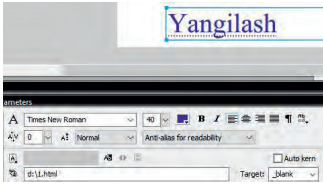 2.Text tool (T) jihozidan foydalanib ishchi sohaga biror-bir so‘z ki ritamiz, masalan: “Yangiliklar”.3. Yangilik” yozuvi belgilab tahrirlash uskunasining Properties bo‘limidan URL Link kiritish maydoniga fayl joylashgan joy va fayl nomi kiritiladi: d:\1.html4.Fayl alohida oynada ochilishi uchun Target bandidan blank tanlanadi.5. Fayl—►Publish Settings... ketma-ketligi yoki Ctrl+Sift+F12 tugmalari bosiladi.Hosil bo‘lgan oynadan .exe bo‘limi belgilanib, Publish tugmasi bosiladi.6.Intemetda joylashgan saytlarga murojaat qilish uchun URL Link maydoniga sayt manzili kiritiladi. Masalan, Ziyonet axborot ta’lim portaliga murojaat qilish uchun http:Wwww.ziyonet.uz manzili yoziladi.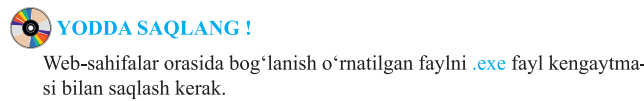 Amaliy ish:1.getURL operatori yordamida web-sahifalar bilan bog‘lanish o‘mating2.Web-sahifa tayyorlang va ulami getURL operatori yordamida biror-bir web-sayt bilan bog‘lang.Darsga yakun yasash:O’quvchilarni olgan bilimlari hamda qilgan ishlarini nazorat qilib  baholash, ularni yo’l qo’ygan kamchiliklarini to’g’irlash.Uyga vazifa berish:		 Maktabingiz web-saytini tayyorlangAdxamjon_Vahobov           +99890 300 02 21      @rishton7O’IBDO’:		____________		__________________                                                                     (imzo)                                                    (F.I.SH.)Sana:Sinf:11-A11-B11-V11-G